Муниципальное автономное общеобразовательное учреждение средняя общеобразовательная школа № 7 с углубленным изучением отдельных предметов.Хранение молока в домашних условияхВыполнили:ученики 2 «В» классаДемко ДанилАбасовАкшинГосподарик АндрейМалков ЮрийХасанов Денисг.Стрежевой, 2014 г.ВведениеРодителям,  учителям хочется видеть своих детей весёлыми, бодрыми, счастливыми, а главное здоровыми! Добиться этого можно, если вести здоровый образ жизни и  правильно питаться.Среди огромного множества пищевых продуктов и изделий, доступных современному человеку, есть продукт, обладающий исключительной питательной ценностью. Речь идет о молоке, уникальном продукте, созданном самой природой и изначально пригодном для питания человека от его рождения и до глубокой старости.В большинстве стран мира основным и наиболее распространенным молочным продуктом является коровье молоко и молочнокислые изделия из него. Среднегодовое потребление такого молока составляет 400-500 литров на человека, нередко значительно превышая этот показатель.Актуальность: Молоко - один из главных продуктов, составляющих рацион ребёнка. Цель: изучить способы хранения молока и выявить лучший.Задачи:Выяснить какие способы хранения молока существуютВыявить лучший способ хранения молока1. Литературный обзор1.1. Что такое молоко?Молоко – секреторная жидкость, вырабатываемая молочными железами млекопитающих животных и человека в период лактации, предназначенная для питания детёнышей.Издавна в пищу человек употребляет молоко следующих животных: козы, коровы, кобылицы, овцы. Из молока этих животных получают питательные вкусные продукты: сыр, масло, сметану, сливки, кумыс, кефир, творог, йогурт и другие.Молоко-ценный пищевой продукт. Обладает высокими биологическими качествами.1.2. Состав молока.В состав молока входят: вода, белки, жир, минеральные вещества, витамины, ферменты, гармоны, имунны тела, газы, микроорганизмы, пигменты.Химический состав молока зависит от вида породы животных, времени года, условий кормления скота.В зависимости от жирности пастеризованное  молоко бывает 0%;1,5%;2,5%;3,2%;3,5%;4,0%;6,0%.1.3. Свойства молока.Физико-химические свойства молока: плотность зависит от содержания  в нём составных частей. По плотности судят о натуральности молока.Температура кипения -100, 2 СТочка замерзания – 0,55 С1.4. Хранение молока.Хранить молоко допускается в охлажденном виде не более 20 часов при температуре 2-8 С. Пастеризованное молоко хранят при температуре от 0 до 8 С не более 36 часов. Стерилизованное молоко при температуре от 0 до 10 С в течении 6 месяцев.Условия хранения зависят от температуры, герметичности тары и освещения.1.5. Качество молокаМолоко хорошего качества должно быть без посторонних запахов и вкусов, содержать не более 100 000 микроорганизмов в 1 мл.2. Методика исследованияПриборы и материалы: молоко – 1 литр «Стрежевское молоко»                                            банки – 5 шт по 200 мл                                            холодильник Методика. Для проведения опыта мы разлили молоко по банкам:1-ая банка: сырое молоко;2-ая банка: сырое молоко;3-яя банка: кипяченое молоко;4-ая банка: кипяченое молоко;5-ая банка: сырое молоко.Первую и третью банку оставили в классе, вторую и четвертую поставили в холодильник, а пятую - в морозилку.В течение 5 дней наблюдали за изменениями, происходящими в молочной среде. 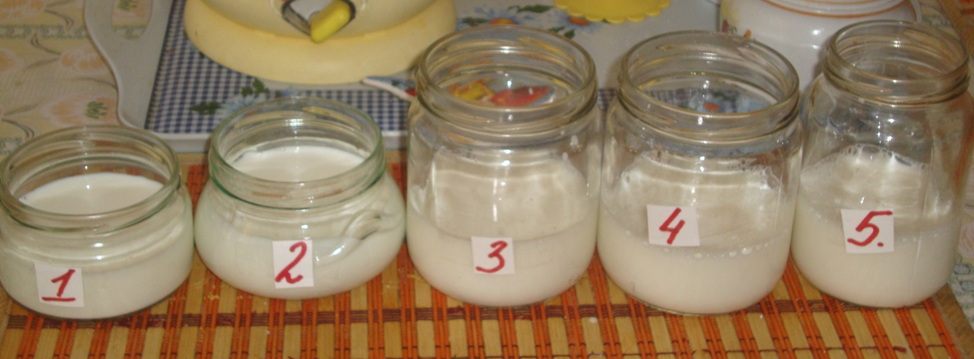 3. Результаты исследования1 деньВыводы:На внешний вид повлияла температура, при которой хранилось молоко.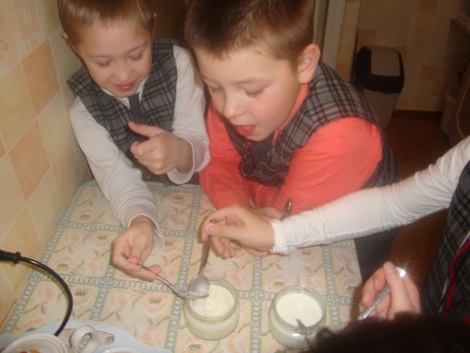 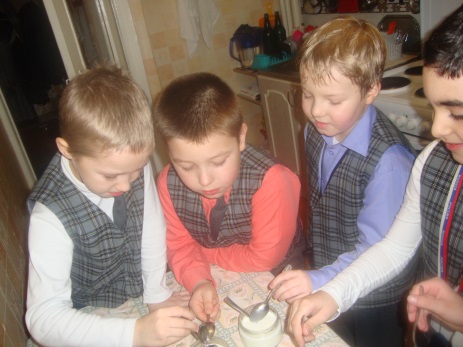 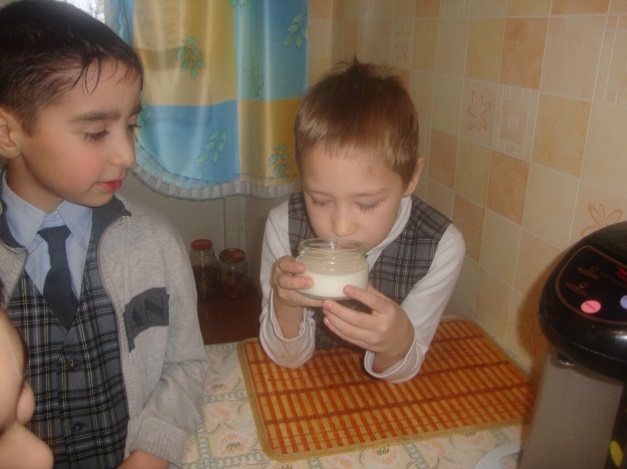 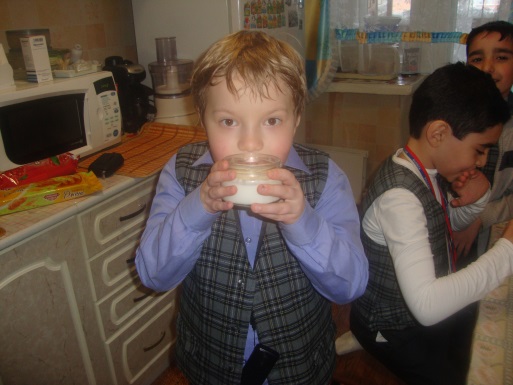 2 деньВыводы: Так как в комнате тепло молоко начало прокисать. Мы его не пробовали. Остальное молоко попробовали и тоже сделали вывод, что от температуры зависит внешний вид.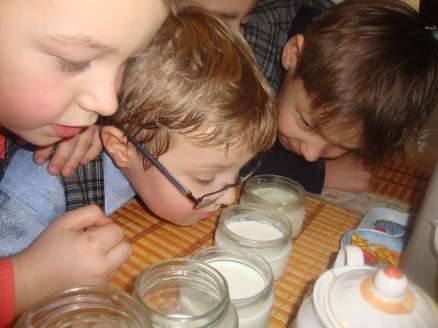 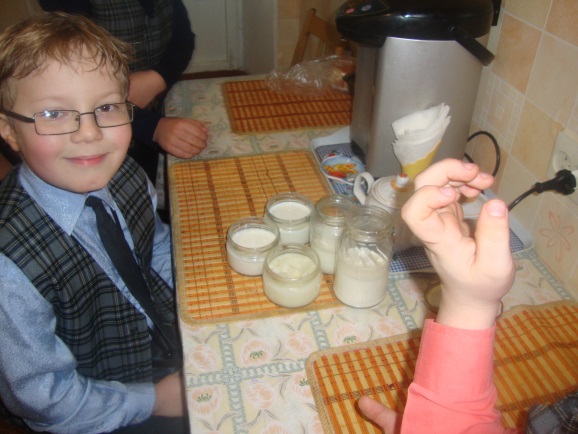 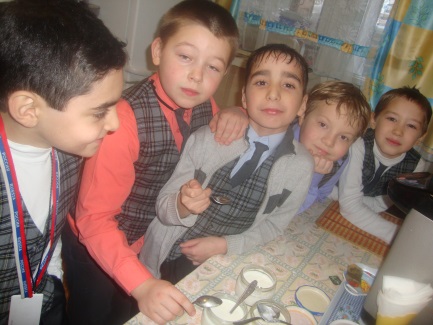 3 деньВыводы: Молоко, которое стояло в холодильнике начало скисать,  и у молока, которое мы вскипятили, но оставили в комнате появился лёгкий кислый запах. Это молоко мы не пробовали. У «Сырого» молока, которое стояло в комнате образовались 3 слоя: снизу была плотная масса, потом светло-жёлтая жидкость и сверху сливки.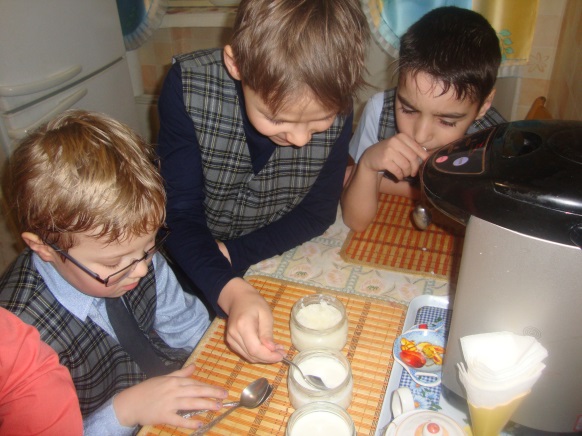 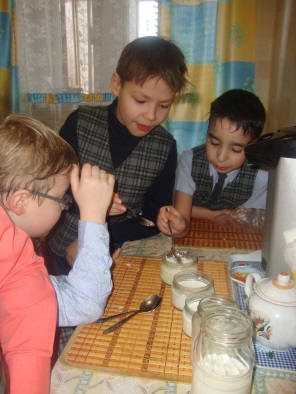 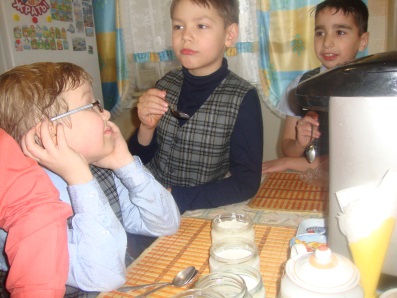 4 деньВыводы: «Сырое» молоко в комнате мы даже не смогли нюхать-неприятный запах, на вкус даже не стали пробовать, и увидели слои чётко. У «Сырого» молока, которое стояло в холодильнике, был неприятный запах, на вкус не пробовали, а внешний вид нормальный. У кипячённого молока в комнате запах остался таким же, а вкус стал кислым и мы увидели, что появились слои.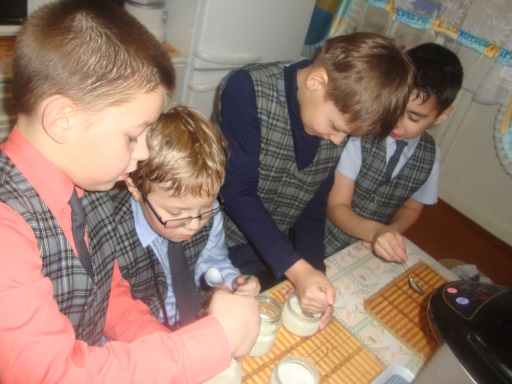 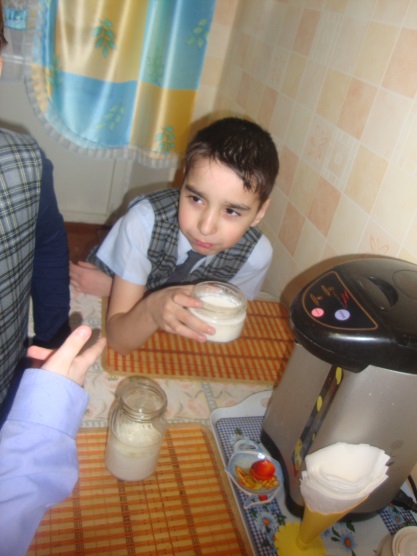 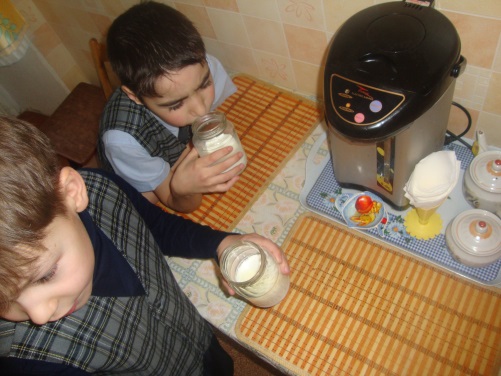 5 день Выводы: На «Сыром» молоке в комнате появилась плесень. У «Сырого» молока в холодильнике появилось расслоение.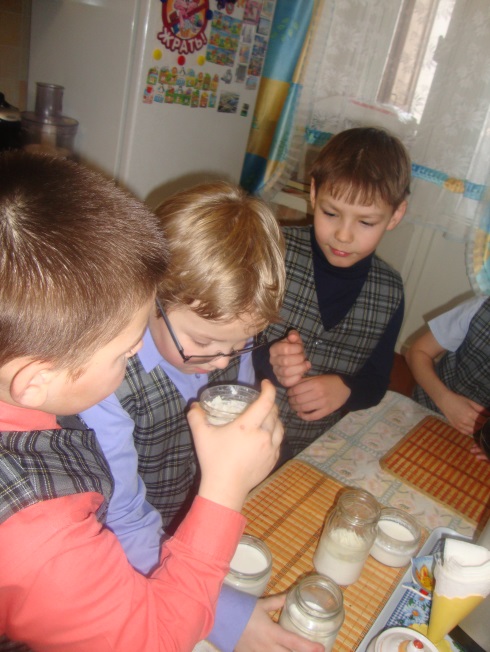 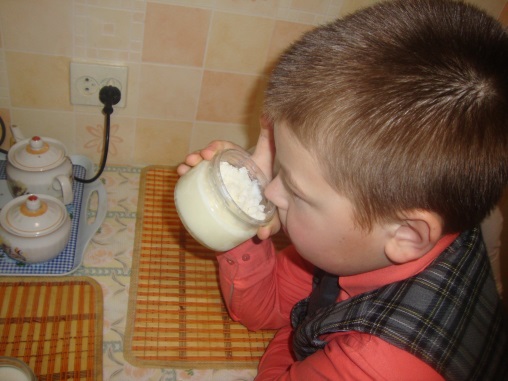 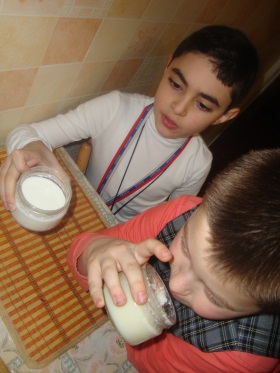 ВыводыРезультаты исследования показали, что «сырое» молоко хранится в холодильнике при температуре + 2 С 2 суток. «Сырое» молоко при комнатной температуре быстро портиться. При отсутствии холодильника, в зимнее время возможно его заменить  балконом, где будет поддерживаться такая же температура, что и в холодильнике. Такое молоко можно употреблять более длительное время. Если же необходимо более длительное хранение молока, его следует вскипятить.Мы узнали, что молоко очень полезный продукт, т.к. оно содержит много питательных веществ. Его нужно употреблять каждый день, особенно детям. Это поможет им быстро развиваться и быть здоровыми и крепкими.Список литературы:1. «Большая советская энциклопедия», М., 1974г.2. Давыдов Р.Б., Соколовский В.М. «Молоко и здоровье», М., 1965г.3. Инихов Г.С. «Биохимия молока и молочных продуктов», М., 1962г.4.Интернет-ресурсы:www.o-moloke.ru, www.russkoe-moloko.ru/, www.milkua.info/, www.milkua.info/, www.kozye-moloko.ru/milkcomposition.html.12345Запахб/иб/иб/иб/иб/иВкусб/иб/иб/иб/иб/иВнешний видПоявились сливкиПоявились сливкиПоявилась пенкаПоявилась пенкаЗамёрзло12345ЗапахКислый (лёгкий)б/иб/иб/иб/иВкусКислый (предположительно)б/иб/иб/иб/иВнешний видРасслоениеСливки стали плотнееПоявились сливкиПоявились сливкиб/и12345ЗапахкислыйПоявился лёгкий кислый запахПоявился лёгкий кислый запахб/иб/иВкусб/иб/иб/иб/иб/иВнешний видОбразовались 3 слоя: Сливки, сыворотка, плотная массаб/иб/иб/иб/и12345ЗапахОстро-кислыйУсилился кислый запахЛёгкий кислый запахб/иб/иВкусКислыйКислыйКислыйб/иб/иВнешний видСлои стали более чёткимиб/иРасслоениеб/иб/и12345ЗапахГорьковатыйКислыйКислыйб/иб/иВкусб/иПредположительно кислыйб/иб/иб/иВнешний видПоявилась плесеньРасслоениеб/иб/иб/и